Pátek 13.4.2018ZVÝHODNĚNÉ MENU ZA 105,- KčKatalánska česnečka s krutony *)1,3,7Staročeská bramboračka *)1,7,9Hovězí mleté s čerstvou šalvějí a šťouchaným bramborem *)1Kuřecí roláda s bramborovou kaší *)7POLEDNÍ NABÍDKA POLÉVKA:Katalánska česnečka s krutony *)1,3,7Staročeská bramboračka *)1,7,925,-HLAVNÍ CHOD:Vepřové nudličky s čerstvou zeleninou, hranolky 120,-Bazalkové rizoto s grilovaným kuřecím prsem *)1,4,7115,-Kynuté borůvkové knedlíky s tvarohem a šlehačkou *) 1,3,785,-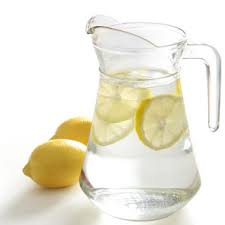 Voda s citrónem na stolech zdarma DOBROU CHUŤ PŘEJE TÝM CHATEAU RESTAURANT MĚLNÍK